Jméno, příjmení, titul: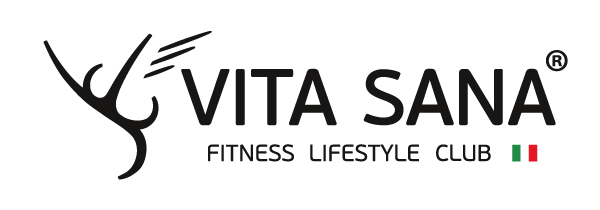 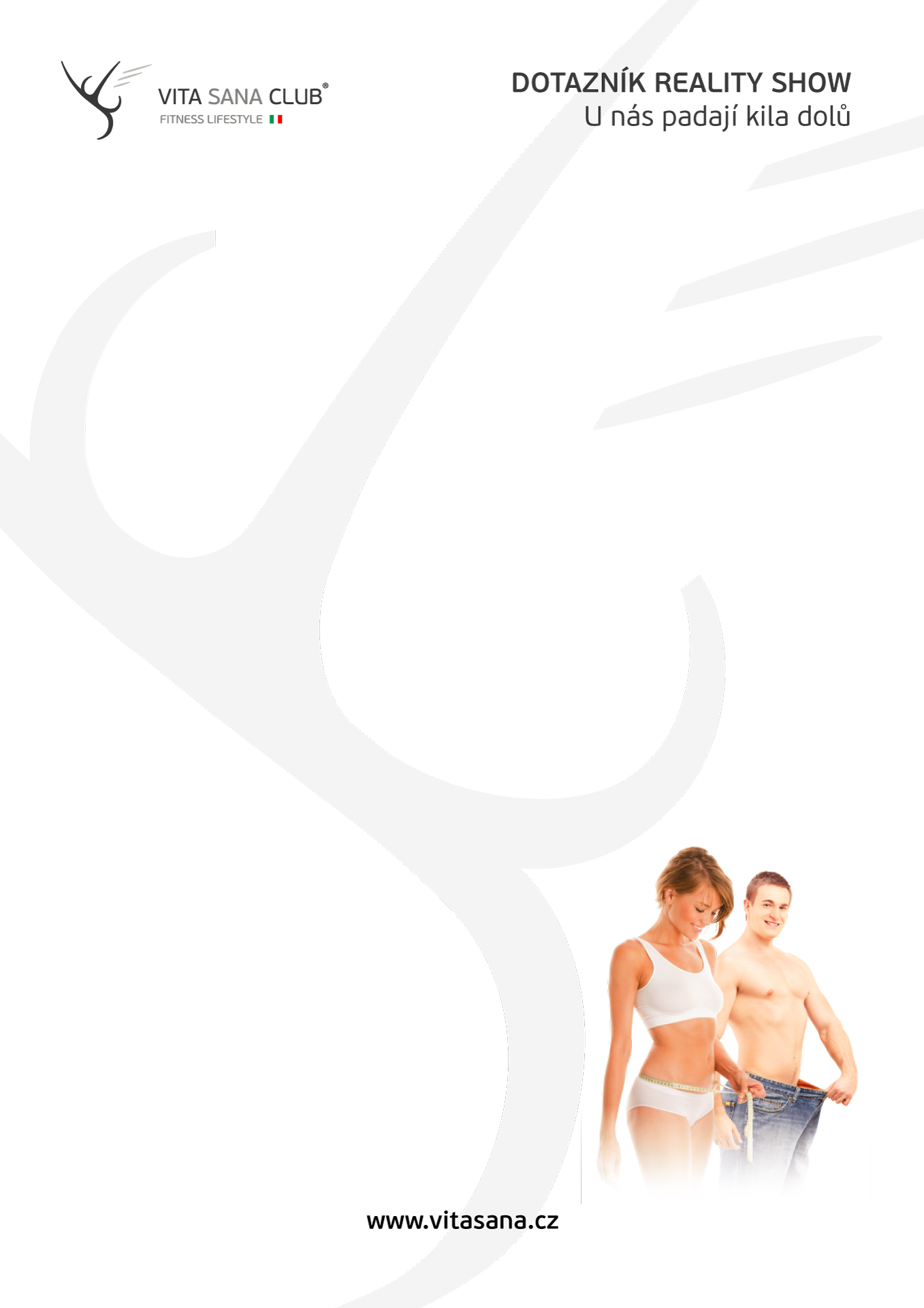 Datum narození: Telefon:E-mail:  Povolání: Rodina: Výška: Váha:  Nejnižší váha v dospělosti:           	 kg                ve věku:  Nejvyšší váha v dospělosti:          	 kg                ve věku:    Osobní cíl:  Motivace:Výživové návykyJím pravidelně: 			ANO  		NEKolikrát za den:    Snídaně:    				ANO  		NEOblíbené jídlo:  Nemám rád/a, ale jím: Nejím vůbec:Kouření:                     			ANO 	            NE	kolik cigaret: 	Pitný režim (kolik a jakých tekutin během dne vypijete): Pohybové návykyDruh sportovní aktivity: Jak často, jak dlouho: Sportování Vás baví: 			ANO  		NETrávení volného času, koníčky: Sportování dříve: Zkušenosti s hubnutím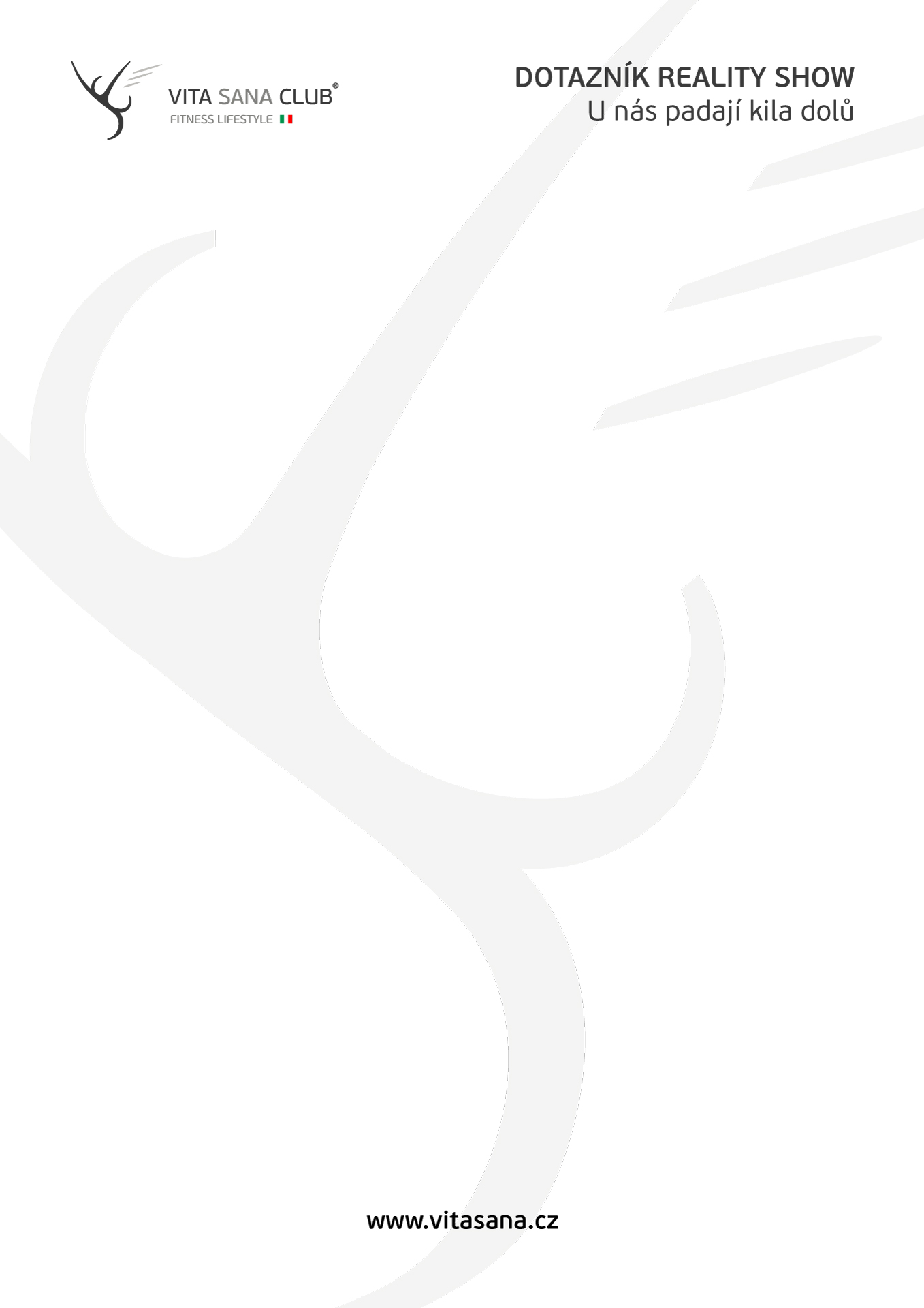 Zkušenosti s dietami: O kolik kg jste zhubl/a: Za jak dlouho:  Jak dlouho jste si váhu udržel/a: Poslední 3 měsíce váha stoupá, klesá, stabilní: Co mělo největší vliv na zvýšení hmotnosti: Zkušenosti s léky, potravinovými doplňky, jinými prostředky na hubnutí: Zdravotní stavChronická onemocnění: Alergie:Ošetřující lékař: Léky:  Potravinové doplňky: Stresová zátěž  - práce:Stresová zátěž – rodina:Denní režimV kolik hodin vstáváte:V kolik hodin chodíte spát: Usínáte dobře: Kolik hodin spíte:Spíte dobře:Pracovní doba: Anamnéza rodičů a prarodičůNadváha: Chronická onemocnění: Člen VITA SANA CLUBU:       		ANO        NE									…………………………………………..	podpis*k přihlášce připojte, prosím, svou fotografii postavy